„WIOSENNE ZABAWY” c.d.Wysłuchajcie tekst wiersza A. Frączek„Na pawlaczu, wczesną wiosną, stosy ciepłych ubrań rosną.Płaszcze, kurtki, golf, berety, rękawiczki i skarpety.Mufki, czapki i szaliki. Gruby sweter na guziki.Stosy w kancik ułożone i dokładnie odkurzone.Ład, porządek, czysto wszędzie – aż do zimy niech tak będzie.”Powiedzcie- co robimy z zimowymi ubraniami na wiosnę- wymieńcie ubrania z tekstu wiersza, które nosimy zimą Nazwijcie a następnie pokolorujcie ubrania                                                                                                                                  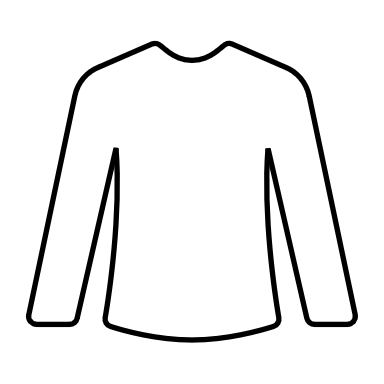 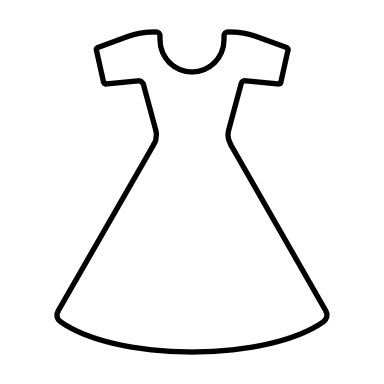 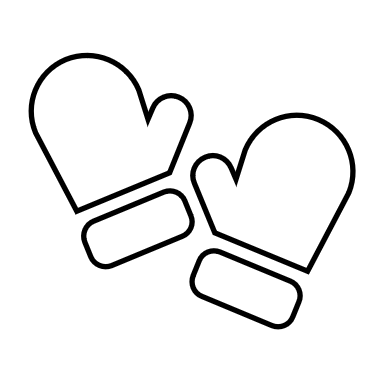 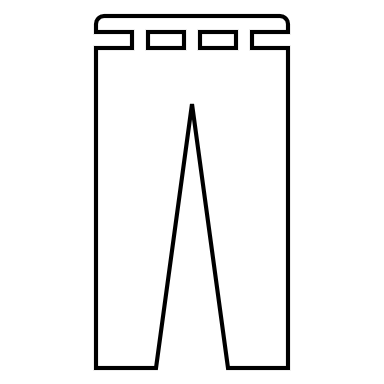 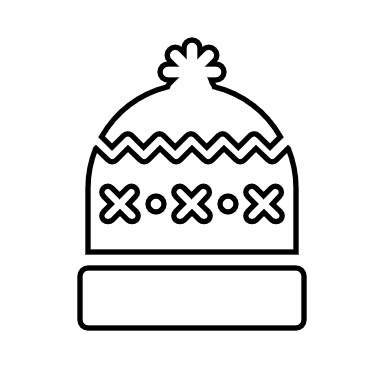 KARTA PRACYDokończ i pokoloruj „Wiosenny obrazek” 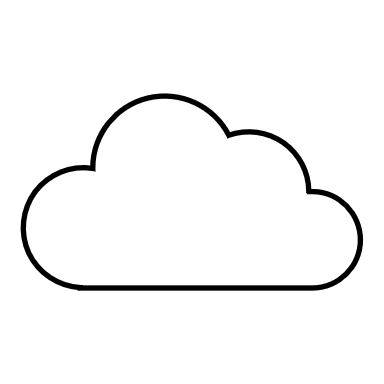 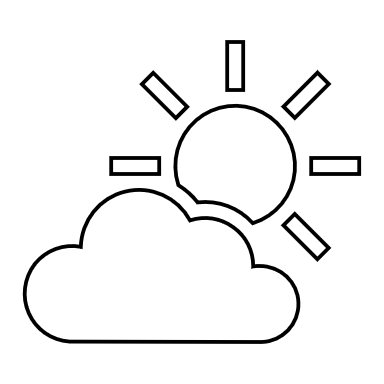 					UDANEJ ZABAWY!!!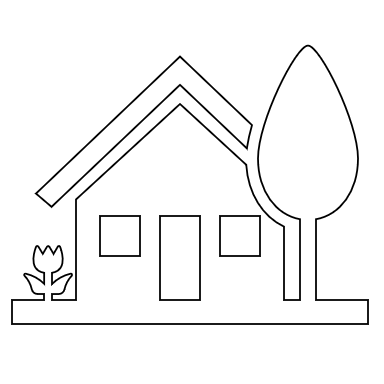 